PENERAPAN MODEL INVESTIGASI KELOMPOK UNTUK MENINGKATKAN HASIL BELAJAR SISWA PADA TEMA INDAHNYA KERAGAMAN DI NEGERIKU KELAS IV SD 130012 TANJUNG BALAI, SIPORI-PORISKRIPSI
Oleh:
LAM’AH
NPM. 181434001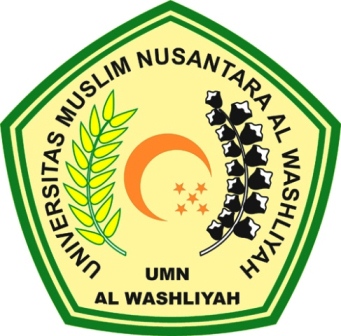 
FAKULTAS KEGURUAN DAN ILMU PENDIDIKAN UNIVERSITAS MUSLIM NUSANTARA AL-WASHLIYAH 
MEDAN 
2022